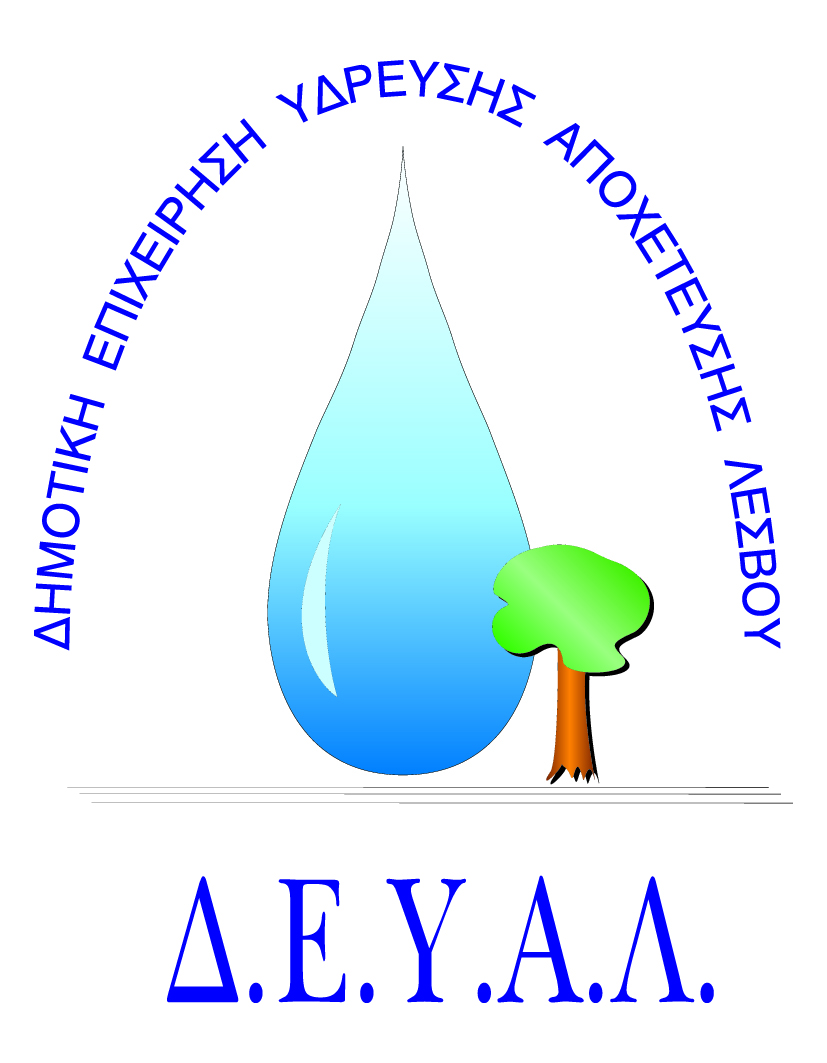                                                                ΕΝΔΕΙΚΤΙΚΟΣ ΠΡΟΫΠΟΛΟΓΙΣΜΟΣ                                                                ΤΕΥΧΟΣ 2Δημοτική Επιχείρηση Ύδρευσης Αποχέτευσης ΛέσβουΤΜΗΜΑ ΠΡΟΜΗΘΕΙΩΝΤαχ. Δ/νση	: Ελ. Βενιζέλου 13-17Ταχ. Κωδ.	: 81132 ΜυτιλήνηΠληροφορίες	: Πολυχρόνης Γιάννης Τηλέφωνο	: 2251041966Fax		: 2251041966Ε-mail	           : promithion@deyamyt.gr  ΠΡΟΜΗΘΕΙΑ:Προμήθεια ειδών ένδυσης και υπόδησης του προσωπικού της ΔΕΥΑ Λέσβου για το έτος 2019Δημοτική Επιχείρηση Ύδρευσης Αποχέτευσης ΛέσβουΤΜΗΜΑ ΠΡΟΜΗΘΕΙΩΝΤαχ. Δ/νση	: Ελ. Βενιζέλου 13-17Ταχ. Κωδ.	: 81132 ΜυτιλήνηΠληροφορίες	: Πολυχρόνης Γιάννης Τηλέφωνο	: 2251041966Fax		: 2251041966Ε-mail	           : promithion@deyamyt.gr  ΑΡΙΘΜΟΣ ΜΕΛΕΤΗΣ:112/19Δημοτική Επιχείρηση Ύδρευσης Αποχέτευσης ΛέσβουΤΜΗΜΑ ΠΡΟΜΗΘΕΙΩΝΤαχ. Δ/νση	: Ελ. Βενιζέλου 13-17Ταχ. Κωδ.	: 81132 ΜυτιλήνηΠληροφορίες	: Πολυχρόνης Γιάννης Τηλέφωνο	: 2251041966Fax		: 2251041966Ε-mail	           : promithion@deyamyt.gr  ΧΡΗΜΑΤΟΔΟΤΗΣΗ: ΙΔΙΟΙ ΠΟΡΟΙ ΔΕΥΑΛΔημοτική Επιχείρηση Ύδρευσης Αποχέτευσης ΛέσβουΤΜΗΜΑ ΠΡΟΜΗΘΕΙΩΝΤαχ. Δ/νση	: Ελ. Βενιζέλου 13-17Ταχ. Κωδ.	: 81132 ΜυτιλήνηΠληροφορίες	: Πολυχρόνης Γιάννης Τηλέφωνο	: 2251041966Fax		: 2251041966Ε-mail	           : promithion@deyamyt.gr  ΠΡΟΫΠΟΛΟΓΙΣΜΟΣ:17.250,00 € χωρίς Φ.Π.Α.     ΟΜΑΔΑ Α.  ΕΙΔΗ ΕΝΔΥΣΗΣ ΠΡΟΣΩΠΙΚΟΥ ΤΗΣ Δ.Ε.Υ.Α.Λ.CPV: 18110000-3 «Ρουχισμός επαγγελματικής χρήσης»       ΕΝΔΕΙΚΤΙΚΟΣ ΠΡΟΫΠΟΛΟΓΙΣΜΟΣ: 12.826,92€ ή (15.007,50€ με ΦΠΑ 17%)     ΟΜΑΔΑ Α.  ΕΙΔΗ ΕΝΔΥΣΗΣ ΠΡΟΣΩΠΙΚΟΥ ΤΗΣ Δ.Ε.Υ.Α.Λ.CPV: 18110000-3 «Ρουχισμός επαγγελματικής χρήσης»       ΕΝΔΕΙΚΤΙΚΟΣ ΠΡΟΫΠΟΛΟΓΙΣΜΟΣ: 12.826,92€ ή (15.007,50€ με ΦΠΑ 17%)     ΟΜΑΔΑ Α.  ΕΙΔΗ ΕΝΔΥΣΗΣ ΠΡΟΣΩΠΙΚΟΥ ΤΗΣ Δ.Ε.Υ.Α.Λ.CPV: 18110000-3 «Ρουχισμός επαγγελματικής χρήσης»       ΕΝΔΕΙΚΤΙΚΟΣ ΠΡΟΫΠΟΛΟΓΙΣΜΟΣ: 12.826,92€ ή (15.007,50€ με ΦΠΑ 17%)     ΟΜΑΔΑ Α.  ΕΙΔΗ ΕΝΔΥΣΗΣ ΠΡΟΣΩΠΙΚΟΥ ΤΗΣ Δ.Ε.Υ.Α.Λ.CPV: 18110000-3 «Ρουχισμός επαγγελματικής χρήσης»       ΕΝΔΕΙΚΤΙΚΟΣ ΠΡΟΫΠΟΛΟΓΙΣΜΟΣ: 12.826,92€ ή (15.007,50€ με ΦΠΑ 17%)ΠΕΡΙΓΡΑΦΗ – ΕΙΔΟΣ ΠΟΣΟΤΗΤΑ ΤΙΜΗ ΜΟΝΑΔΑΣ ΧΩΡΙΣ ΦΠΑ ΣΥΝΟΛΙΚΗ ΔΑΠΑΝΗ Παντελόνια τύπου τζιν  (4 τεμάχια  ανά εργαζόμενο (4 Χ 69) = 276) 27617,094.717,95Πουκάμισα με μακρύ μανίκι (χειμερινά) (2 τεμάχια / εργαζόμενο)  (2Χ 69)=138) 13812,821.769,23Πουκάμισα κοντομάνικα (θερινά)  (2 τεμάχια / εργαζόμενο  (2 Χ 69)=138) 13812,821.769,23Μπουφάν ( χειμερινό)  (1 τεμάχιο / εργαζόμενο (1 Χ 69) = 69) 6929,912.064,10Μπουφάν τύπου τζιν (θερινό)  (1 τεμάχιο / εργαζόμενο (1 Χ 69) = 69) 6917,091.179,49Πουλόβερ (χειμερινό)   (1 τεμάχιο / εργαζόμενο (1 Χ 69)  = 69) 6919,231.326,92ΣΥΝΟΛΟ12.826,92ΦΠΑ 17% 2.180,58ΓΕΝΙΚΟ ΣΥΝΟΛΟ 15.007,50      ΟΜΑΔΑ Β:   ΕΙΔΗ  ΥΠΟΔΗΣΗΣ ΠΡΟΣΩΠΙΚΟΥ ΤΗΣ Δ.Ε.Υ.Α.Λ.CPV:  18800000-7 «Υποδήματα»                   ΕΝΔΕΙΚΤΙΚΟΣ ΠΡΟΫΠΟΛΟΓΙΣΜΟΣ: 4.423,08€ ή (5.175,00€ με ΦΠΑ 17%)      ΟΜΑΔΑ Β:   ΕΙΔΗ  ΥΠΟΔΗΣΗΣ ΠΡΟΣΩΠΙΚΟΥ ΤΗΣ Δ.Ε.Υ.Α.Λ.CPV:  18800000-7 «Υποδήματα»                   ΕΝΔΕΙΚΤΙΚΟΣ ΠΡΟΫΠΟΛΟΓΙΣΜΟΣ: 4.423,08€ ή (5.175,00€ με ΦΠΑ 17%)      ΟΜΑΔΑ Β:   ΕΙΔΗ  ΥΠΟΔΗΣΗΣ ΠΡΟΣΩΠΙΚΟΥ ΤΗΣ Δ.Ε.Υ.Α.Λ.CPV:  18800000-7 «Υποδήματα»                   ΕΝΔΕΙΚΤΙΚΟΣ ΠΡΟΫΠΟΛΟΓΙΣΜΟΣ: 4.423,08€ ή (5.175,00€ με ΦΠΑ 17%)      ΟΜΑΔΑ Β:   ΕΙΔΗ  ΥΠΟΔΗΣΗΣ ΠΡΟΣΩΠΙΚΟΥ ΤΗΣ Δ.Ε.Υ.Α.Λ.CPV:  18800000-7 «Υποδήματα»                   ΕΝΔΕΙΚΤΙΚΟΣ ΠΡΟΫΠΟΛΟΓΙΣΜΟΣ: 4.423,08€ ή (5.175,00€ με ΦΠΑ 17%)A/A ΠΕΡΙΓΡΑΦΗ – ΕΙΔΟΣ ΠΟΣΟΤΗΤΑ ΤΙΜΗ ΜΟΝΑΔΑΣ ΧΩΡΙΣ ΦΠΑ ΣΥΝΟΛΙΚΗ ΔΑΠΑΝΗ 1Μποτάκια χειμερινά με επένδυση  (1 ζευγάρι / εργαζόμενο (1 Χ 69) = 69) 6938,462.653,852 Μποτάκια θερινά χωρίς επένδυση  (1 ζευγάρι / εργαζόμενο (1 Χ 69 )= 69) 6925,641.769,23ΣΥΝΟΛΟ4.423,08ΦΠΑ 17% 751,92ΓΕΝΙΚΟ ΣΥΝΟΛΟ 5.175,00ΣΥΝΟΛΟ ΠΡΟΥΠΟΛΟΓΙΣΜΟΥ ΜΕΛΕΤΗΣ 112/2019 «ΠΡΟΜΗΘΕΙΑ ΕΙΔΩΝ ΕΝΔΥΣΗΣ ΚΑΙ ΥΠΟΔΗΣΗΣ ΤΟΥ ΠΡΟΣΩΠΙΚΟΥ ΤΗΣ Δ.Ε.Υ.Α ΛΕΣΒΟΥ  ΓΙΑ ΤΟ  ΕΤΟΣ 2019» ΣΥΝΟΛΟ ΠΡΟΥΠΟΛΟΓΙΣΜΟΥ ΜΕΛΕΤΗΣ 112/2019 «ΠΡΟΜΗΘΕΙΑ ΕΙΔΩΝ ΕΝΔΥΣΗΣ ΚΑΙ ΥΠΟΔΗΣΗΣ ΤΟΥ ΠΡΟΣΩΠΙΚΟΥ ΤΗΣ Δ.Ε.Υ.Α ΛΕΣΒΟΥ  ΓΙΑ ΤΟ  ΕΤΟΣ 2019» ΣΥΝΟΛΟ ΠΡΟΥΠΟΛΟΓΙΣΜΟΥ ΜΕΛΕΤΗΣ 112/2019 «ΠΡΟΜΗΘΕΙΑ ΕΙΔΩΝ ΕΝΔΥΣΗΣ ΚΑΙ ΥΠΟΔΗΣΗΣ ΤΟΥ ΠΡΟΣΩΠΙΚΟΥ ΤΗΣ Δ.Ε.Υ.Α ΛΕΣΒΟΥ  ΓΙΑ ΤΟ  ΕΤΟΣ 2019» ΣΥΝΟΛΟ ΠΡΟΥΠΟΛΟΓΙΣΜΟΥ ΜΕΛΕΤΗΣ 112/2019 «ΠΡΟΜΗΘΕΙΑ ΕΙΔΩΝ ΕΝΔΥΣΗΣ ΚΑΙ ΥΠΟΔΗΣΗΣ ΤΟΥ ΠΡΟΣΩΠΙΚΟΥ ΤΗΣ Δ.Ε.Υ.Α ΛΕΣΒΟΥ  ΓΙΑ ΤΟ  ΕΤΟΣ 2019» ΣΥΝΟΛΟ ΠΡΟΥΠΟΛΟΓΙΣΜΟΥ ΜΕΛΕΤΗΣ 112/2019 «ΠΡΟΜΗΘΕΙΑ ΕΙΔΩΝ ΕΝΔΥΣΗΣ ΚΑΙ ΥΠΟΔΗΣΗΣ ΤΟΥ ΠΡΟΣΩΠΙΚΟΥ ΤΗΣ Δ.Ε.Υ.Α ΛΕΣΒΟΥ  ΓΙΑ ΤΟ  ΕΤΟΣ 2019» ΣΥΝΟΛΟ ΠΡΟΥΠΟΛΟΓΙΣΜΟΥ ΜΕΛΕΤΗΣ 112/2019 «ΠΡΟΜΗΘΕΙΑ ΕΙΔΩΝ ΕΝΔΥΣΗΣ ΚΑΙ ΥΠΟΔΗΣΗΣ ΤΟΥ ΠΡΟΣΩΠΙΚΟΥ ΤΗΣ Δ.Ε.Υ.Α ΛΕΣΒΟΥ  ΓΙΑ ΤΟ  ΕΤΟΣ 2019» ΟΜΑΔΕΣ Κ.Α.E CPV ΠΡΟΫΠ/ΣΜΟΣ ΜΗ ΣΥΜΠ/ΝΟΥ  Φ.Π.Α. Φ.Π.Α. ΣΥΝΟΛΙΚΟΣ ΠΡΟΫΠ/ΣΜΟΣ ΟΜΑΔΑ Α  ΕΙΔΗ ΕΝΔΥΣΗΣ  ΠΡΟΣΩΠΙΚΟΥ ΤΗΣ Δ.Ε.Υ.Α.Λ.03.6061.03  Είδη ενδύσεως και υπόδησης προσωπικού  18110000-3 «Ρουχισμός επαγγελματικής χρήσης» 12.826,92€ 2.180,58€ 15.005,28€ ΟΜΑΔΑ Β        ΕΙΔΗ     ΥΠΟΔΗΣΗΣΠΡΟΣΩΠΙΚΟΥ ΤΗΣ Δ.Ε.Υ.Α.Λ.03.6061.03  Είδη ενδύσεως και υπόδησης προσωπικού  18800000-7 «Υποδήματα»4.423,08€ 751,92€ 5.174,80€ ΣΥΝΟΛΟ  17.250,00€ 2.932,50€ 20.182,50€ Ο ΠΡΟΪΣΤΑΜΕΝΟΣ ΤΜΗΜΑΤΟΣ ΠΡΟΜΗΘΕΙΩΝ                                           ΔΕΥΑΛΟ ΔΙΕΥΘΥΝΤΗΣ ΔΙΟΙΚΗΤΙΚΗΣ &ΟΙΚΟΝΟΜΙΚΗΣ ΥΠΗΡΕΣΙΑΣ ΔΕΥΑΛΠΟΛΥΧΡΟΝΗΣ ΓΙΑΝΝΗΣΜΑΡΑΜΠΟΥΤΗΣ ΜΙΧΑΛΗΣΛΟΓΙΣΤΗΣ Τ.Ε.